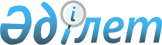 О внесении изменений и дополнений в приказ Министра внутренних дел Республики Казахстан от 13 декабря 2013 года № 713 "Об утверждении Инструкции по производству дел об административных правонарушениях в органах внутренних дел Республики Казахстан"
					
			Утративший силу
			
			
		
					Приказ Министра внутренних дел Республики Казахстан от 28 июля 2017 года № 513. Зарегистрирован в Министерстве юстиции Республики Казахстан 11 сентября 2017 года № 15652. Утратил силу приказом Министра внутренних дел Республики Казахстан от 30 декабря 2019 года № 1111
      Сноска. Утратил силу приказом Министра внутренних дел РК от 30.12.2019 № 1111 (вводится в действие по истечении десяти календарных дней после дня его первого официального опубликования).
      В соответствии с подпунктом 11) статьи 5 Закона Республики Казахстан "Об органах внутренних дел" ПРИКАЗЫВАЮ:
      1. Внести в приказ Министра внутренних дел Республики Казахстан от 13 декабря 2013 года № 713 "Об утверждении Инструкции по производству дел об административных правонарушениях в органах внутренних дел Республики Казахстан" (зарегистрированный в Реестре государственной регистрации нормативных правовых актов за № 9074, опубликованный в газете "Казахстанская правда" от 8 марта 2014 года № 47 (27668) следующие изменения и дополнения:
      в Инструкции по производству дел об административных правонарушениях в органах внутренних дел Республики Казахстан, утвержденной указанным приказом:
      пункты 8 и 9 изложить в новой редакции:
      "8. Административные дела в течение восьми часов после их составления передаются руководителю структурного подразделения ОВД, а в строевых подразделениях – командиру взвода, который проверяет правильность и обоснованность составления протокола, применения сокращенного производства, законность вынесенного постановления, принятия мер обеспечения производства по административному делу.
      После проверки административные дела заверяются подписью руководителя структурного подразделения ОВД (командира взвода), например: "Проверил. Замечаний нет", регистрируются в Журнале учета административных дел по форме, согласно приложению 5 к настоящей Инструкции и под расписку передаются в подразделение административной практики или ответственному сотруднику не позднее десяти часов с момента их составления.
      9. Сотрудник подразделения административной практики или ответственный сотрудник, при приеме административных дел:
      1) проверяет правильность составления протокола и иных процессуальных документов, соответствие наложенного взыскания санкциям Кодекса Республики Казахстан об административных правонарушениях (далее – Кодекс), обоснованность применения сокращенного производства, полноту материала, в случае необходимости осуществляет сбор дополнительных сведений;
      2) регистрирует административные дела в Журнале регистрации административных дел по форме согласно приложению 6 к настоящей Инструкции, в ведомственной автоматизированной информационной системе по учету административных дел и системе учета "Единая унифицированная статистическая система" (далее – "ЕУСС") Комитета по правовой статистике и специальным учетам Генеральной прокуратуры Республики Казахстан (далее – КПСиСУ);
      3) направляет в суд административные дела в течение трех суток с момента составления, если их рассмотрение отнесено к компетенции специализированных районных и приравненных к ним административных судов, специализированных межрайонных судов по делам несовершеннолетних. Административные дела, ответственность за совершение которых может повлечь применение административного ареста, направляются в суд должностным лицом, его составившим, немедленно после его составления;
      4) принимает меры по рассмотрению в установленные сроки административных дел, по которым не использовано право оплаты штрафа в размере пятидесяти процентов от указанной суммы штрафа, а также других дел относящихся к компетенции ОВД, в том числе по вызову лиц, участие которых необходимо при рассмотрении административного дела. Документы, подтверждающие факт вызова лиц, приобщаются к административному делу;
      5) принимает меры по исполнению вынесенных постановлений по административным делам.";
      дополнить пунктом 14-1 следующего содержания:
      "14-1.      О задержании, доставлении и запрещении эксплуатации транспортного средства, судна, в том числе маломерного судна, составляется акт по форме согласно приложению 13 к настоящей Инструкции.";
      пункты 19 и 20 изложить в новой редакции:
      "19. Руководитель подразделения административной практики либо ответственный сотрудник обеспечивает:
      1) своевременное направление:
      административных дел в ОВД по месту жительства правонарушителя, для принятия мер по исполнению вынесенных постановлений (в случаях, предусмотренных Кодексом, – для рассмотрения);
      постановлений о наложении штрафов по месту работы или в организации, где лицо, привлеченное к ответственности, получает вознаграждение, пенсию, стипендию, для удержания суммы штрафа в принудительном порядке из его заработной платы или иных доходов;
      постановлений о наложении штрафов, предписаний о необходимости уплаты штрафов региональным палатам частных судебных исполнителей для принудительного исполнения, в том числе в электронной форме;
      2) проведение ежемесячной сверки:
      наличия и правильного расходования бланков строгой отчетности подразделениями ОВД;
      по лицам, доставленным на освидетельствование в медицинские учреждения, с данными подразделений ОВД;
      направленных и поступивших административных дел в суд;
      по вынесенным и исполненным постановлениям судов об административном взыскании в виде ареста;
      по исполнению постановлений, направленных для удержания суммы штрафа в принудительном порядке из его заработной платы или иных доходов - по месту работы или в организации, где лицо, привлеченное к ответственности, получает вознаграждение, пенсию, стипендию;
      с органами исполнительного производства по направленным и исполненным постановлениям, предписаниям в принудительном порядке;
      зарегистрированных административных дел в ОВД с данными КПСиСУ (ежеквартально);
      3) осуществление проверки посредством системы информационного обмена правоохранительных, специальных государственных и иных органов, на предмет фактического поступления в бюджет сумм оплаченных административных штрафов согласно представленным платежным документам.
      20. Результаты проведенных сверок, предусмотренных подпунктом 2) пункта 19 настоящей Инструкции, оформляются соответствующими актами по форме согласно приложению 14 к настоящей Инструкции. О результатах сверки руководитель подразделения административной практики либо ответственный сотрудник рапортом докладывает руководителю ОВД, который в случае выявления нарушений назначает проверку.";
      пункт 23 исключить;
      пункты 25 и 26 изложить в новой редакции:
      "25.Административные дела, по которым производство окончено, а также испорченные бланки строгой отчетности, сшиваются в номенклатурные дела и хранятся в архивных помещениях (шкафах) подразделений административной практики или в архивах ОВД.
      26. Подшитые в деле листы нумеруются, и на последнем листе производится заверительная подпись о количестве пронумерованных листов. Каждое номенклатурное дело с административными делами, по которым производство окончено, должно иметь опись содержащее следующие сведения: фамилия и инициалы правонарушителя, номер протокола, статья Кодекса, вид административного взыскания, сумма наложенного штрафа, номера страниц.";
      приложения 1, 2 и 3 изложить в новой редакции согласно приложению 1, 2 и 3 к настоящему приказу;
      дополнить приложениями 13 и 14 согласно приложению 4 и 5 к настоящему приказу.
      2. Комитету административной полиции Министерства внутренних дел Республики Казахстан обеспечить:
      1) государственную регистрацию настоящего приказа в Министерстве юстиции Республики Казахстан;
      2) в течение десяти календарных дней со дня получения зарегистрированного настоящего приказа направление его копии в печатном и электронном виде в одном экземпляре на государственном и русском языках в Республиканское государственное предприятие на праве хозяйственного ведения "Республиканский центр правовой информации" для включения в Эталонный контрольный банк нормативных правовых актов Республики Казахстан; 
      3) размещение на официальном интернет-ресурсе Министерства внутренних дел Республики Казахстан;
      4) в течение десяти рабочих дней после государственной регистрации настоящего приказа в Министерстве юстиции Республики Казахстан представление в Юридический департамент Министерства внутренних дел Республики Казахстан сведений об исполнении мероприятий, предусмотренных подпунктами 1), 2), и 3) настоящего пункта.
      3. Председателям комитетов, начальникам департаментов и самостоятельных управлений Министерства внутренних дел Республики Казахстан, департаментов внутренних дел городов Астана, Алматы, областей, на транспорте и Представительства Министерства внутренних дел Республики Казахстан в городе Байконыре организовать изучение и исполнение настоящего приказа личным составом органов внутренних дел.
      4. Контроль за исполнением настоящего приказа возложить на заместителя Министра внутренних дел Республики Казахстан генерал-майора полиции Тургумбаева Е.З., Комитет административной полиции Министерства внутренних дел Республики Казахстан (Лепеха И.В.).
      5. Настоящий приказ вводится в действие по истечении десяти календарных дней после дня его первого официального опубликования.
                                           ПРОТОКОЛ
                   об административном правонарушении __ № ________
      "____" ___________20___ г. _______ час. ______ мин. __________________________
                                                             (место составления)
       Должность, звание, фамилия и инициалы лица, составившего протокол ____________
________________________________________________________________________________
       Сведения о лице, в отношении которого возбуждено дело:
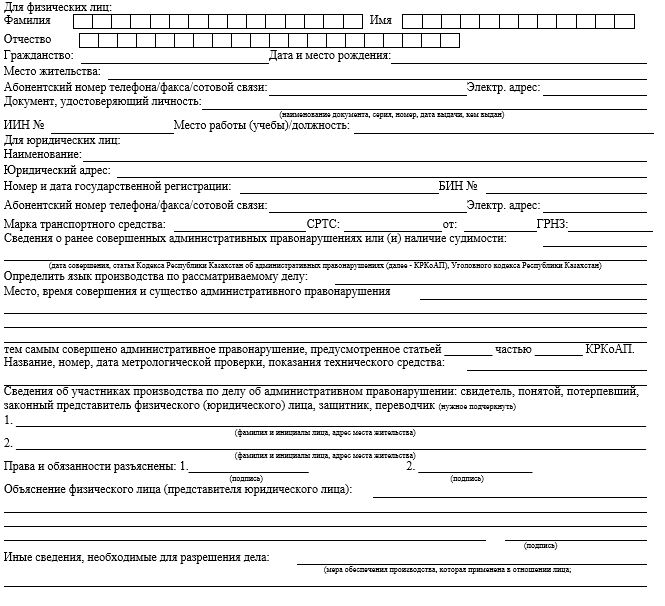 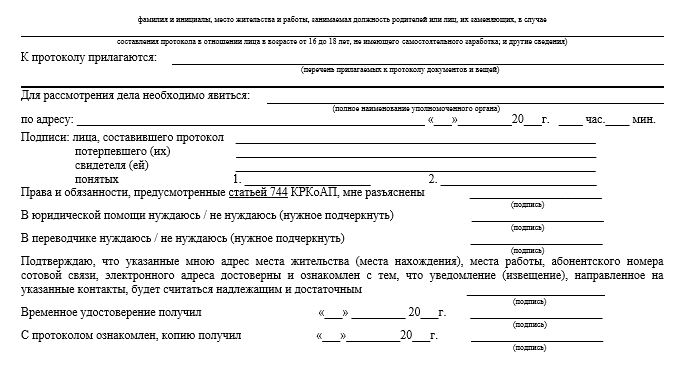 
                                     ПОСТАНОВЛЕНИЕ
                   по делу об административном правонарушении
      "____"____________20____ г.             _______________________________________
                                                       (место рассмотрения дела)
       Должность, звание, фамилия, инициалы лица, вынесшего постановление
________________________________________________________________________________
________________________________________________________________________________
       В соответствии со статьями 685, 821, 822 Кодекса Республики Казахстан об административных правонарушениях, рассмотрев материал административного производства о правонарушении, совершенном: 
       Физическим лицом: ________________________________________________________
                                           (фамилия, имя, отчество)
       Дата и место рождения: _____________________________________________________
       Место жительства: _________________________________________________________
       Документ, удостоверяющий личность: ________________________________________
                                                 (наименование документа, серия,
                                                 номер, дата выдачи, кем выдан)
       ИИН № __________________________ Место работы:
________________________________________________________________________________
       Юридическим лицом:
       Наименование: ____________________________________________________________
       Юридический адрес: _______________________________________________________
       Номер и дата государственной регистрации: ______________ БИН № ______________
       Определить язык производства по рассматриваемому делу:
________________________________________________________________________________ 
       За нарушение статьи ____________ части __________ Кодекса Республики Казахстан об административных правонарушениях, выразившееся в том, что _______________________
________________________________________________________________________________
________________________________________________________________________________
       (место, время, совершения и существо административного правонарушения)
________________________________________________________________________________
________________________________________________________________________________
________________________________________________________________________________
________________________________________________________________________________
                                     ПОСТАНОВИЛ
      ________________________________________________________________________________
             (для физических лиц - фамилия, имя, отчество; для юридических лиц –
                               полное наименование)
       подвергнуть административному взысканию в виде
________________________________________________________________________________
                               (предупреждения/штрафа)
_______________________________________________________________________________.
             (при наложении штрафа указывается размер МРП и сумма прописью)
_______________________________________________________________________________
       (должность, звание, фамилия и инициалы, подпись лица, вынесшего постановление)
       В соответствии со статьей 893 Кодекса Республики Казахстан об административных правонарушениях штраф подлежит уплате лицом, привлеченным к административной ответственности, не позднее тридцати суток со дня вступления постановления в законную силу.
       Штраф, наложенный за совершение административного правонарушения, вносится физическим лицом или перечисляется юридическим лицом на расчетный счет банка __________________________________, с последующим уведомлением органа (должностного лица), вынесшего постановление о наложении штрафа.
       В случае неуплаты штрафа в установленный срок применяются положения статей 894, 895 Кодекса Республики Казахстан об административных правонарушениях.
       Настоящее постановление может быть обжаловано, опротестовано в порядке и сроки, предусмотренные главами 45-47 Кодекса Республики Казахстан об административных правонарушениях.
                                     Р А С П И С К А
             Копию постановления по делу об административном правонарушении получил, порядок уплаты штрафа мне разъяснен
       "___" ___________ 20___ г. _____________________________
                                           (подпись)
       Изъятое (ые) _______________________ получил "___" __________ 20 ___ г. ______
                   (указываются изъятые вещи и документы)                   (подпись)
                         Временное удостоверение, выдаваемое взамен
                   изъятого водительского удостоверения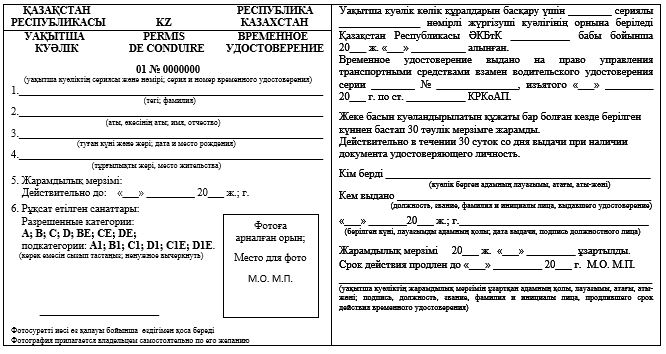 
                                                 АКТ
             о задержании, доставлении и запрещении эксплуатации транспортного
                   средства, судна, в том числе маломерного судна
             "___" _______ 20__ года       время "___" ч. "____" мин.       _____________________
                                                             (место составления)
________________________________________________________________________________
                   (должность, звание, фамилия и инициалы должностного лица)
       в соответствии со статьей 797 КоАП, в присутствии понятых:
       1) ________________________________________________________________________
             (ФИО, г.р., адрес места жительства, документ удостоверяющий личность,
                               номера контактных телефонов)
       2) ________________________________________________________________________
             (ФИО, г.р., адрес места жительства, документ удостоверяющий личность,
                               номера контактных телефонов)
       права и обязанности разъяснены 1)____________________       2)___________________
                                           (подпись)                   (подпись)
       с участием: ________________________________________________________________
                   (владелец транспортного средства, судна или маломерного судна, иные
                                                 лица)
       права и обязанности разъяснены ______________________________________________
                                                       (подпись)
       составил настоящий акт о задержании, доставлении и запрещении эксплуатации транспортного средства, судна, в том числе маломерного судна, путем доставки его для временного хранения на специальные площадки, стоянки, в том числе с использованием другого транспортного средства (эвакуатора), судна или маломерного судна; изъятия государственных регистрационных номерных знаков.
                               (нужное подчеркнуть)
       Сведения о транспортном средстве, судна, в том числе маломерного судна:
       Марка, модель:_________________________________, ГРНЗ _____________________,
       СРТС ____________________________________________________________________
                               (серия, номер, дата выдачи)
       Сведения о собственнике транспортного средства, судна, в том числе маломерного судна __________________________________________________________________________
                               (ФИО, адрес места жительства)
       Существо нарушения, допущенного водителем транспортного средства, судна, в том числе маломерного судна _________________________________________________________
________________________________________________________________________________
       Техническое состояние транспортного средства, судна, в том числе маломерного судна __________________________________________________________________________
_______________________________________________________________________________
                   (исправен/неисправен, внешние повреждения)
       Комплектность, наличие груза и др. ___________________________________________
________________________________________________________________________________
       К акту прилагаются: ________________________________________________________
________________________________________________________________________________
       Понятые: 1)________________________       2) ____________________________________
             (Подпись, фамилия и инициалы)             (подпись, фамилия и инициалы)
       Владелец транспортного средства,
       судна, в том числе маломерного судна _________________________________________
                                                 (подпись, фамилия и инициалы)
       Иные лица: ________________________________________________________________
                                     (подпись, фамилия и инициалы)
       Должностное лицо, составившее акт __________________________________________
                                                 (подпись, фамилия и инициалы)
                                           АКТ
       сверки наличия и правильного расходования бланков строгой отчетности
                         подразделениями ОВД
                                           АКТ
       сверки по лицам, доставленным на освидетельствование в медицинские учреждения
                                           АКТ
             сверки направленных и поступивших административных дел в суд
                                           АКТ
       сверки по вынесенным и исполненным постановлениям судов об административном
                               взыскании в виде ареста
                                           АКТ
       сверки по исполнению постановлений, направленных по месту работы или в
организации, где лицо, привлеченное к ответственности, получает вознаграждение, пенсию,
       стипендию, для удержания суммы штрафа в принудительном порядке из его
                         заработной платы или иных доходов
                                           АКТ
                   сверки с органами исполнительного производства
       по направленным и исполненным постановлениям в принудительном порядке
                                                 АКТ
       сверки зарегистрированных административных дел в ОВД с данными КПСиСУ
					© 2012. РГП на ПХВ «Институт законодательства и правовой информации Республики Казахстан» Министерства юстиции Республики Казахстан
				
      Министр
генерал-полковник полиции

К. Касымов
Приложение 1
к приказу Министра внутренних дел
от 28 июля 2017 г.Приложение 1
к Инструкции по производству дел об
административных
правонарушениях в органах
внутренних дел
Республики КазахстанФормаПриложение 2
к приказу Министра внутренних дел
от 28 июля 2017 г.Приложение 2
к Инструкции
по производству дел об
административных
правонарушениях в органах
внутренних дел
Республики КазахстанФормаПриложение 3
к приказу Министра внутренних дел
от 28 июля 2017 г.Приложение 3
к Инструкции по производству дел об
административных
правонарушениях в органах
внутренних дел
Республики КазахстанФормаПриложение 4
к приказу Министра внутренних дел
от 28 июля 2017 г.Приложение 13
к Инструкции по производству дел
об административных
правонарушениях в органах
внутренних дел
Республики КазахстанФормаПриложение 5
к приказу Министра внутренних дел
от 28 июля 2017 г.Приложение
14 к Инструкции по производству дел
об административных
правонарушениях в органах
внутренних дел
Республики КазахстанФорма
№ п/п
Серия, номер бланков строгой отчетности

с ___ по _____
Дата получения
Должность, фамилия

и инициалы лица, получившего бланки строгой отчетности
Серия, номер не использованных бланков строгой отчетности
Серия, номер испорченных бланков строгой отчетности
Примечание
№ п/п
Дата, время доставления
Ф.И.О лица доставленного на освидетельствование(при его наличии)
Причина доставления
Должность, фамилия и инициалы лица, выдавшего направление
Номер заключения, результат освидетельствования
Принятые меры

(номер адм. протокола, КУИ, ЕРДР)
Примечание
№ п/п
ФИО

правонарушителя
Номер протокола,

дата составления
Квалификация правонарушения (статья, часть КоАП)
Дата направления,

исх. номер
Дата поступления в суд, вх. номер
Принятое по делу решение
№ п/п
ФИО лица, подвергнутого административному аресту
Наименования суда, дата вынесения постановления, срок ареста
Квалификация правонарушения (статья, часть КоАП)
Дата и время ареста
Дата и время освобождения
Примечание
№ п/п
ФИО правонарушителя
Номер протокола,

дата составления
Квалификация правонарушения (статья, часть КоАП), сумма наложенного штрафа
Наименование места работы или организации
Дата направления постановления, исх. номер
Сведения об исполнении
№ п/п
ФИО правонарушителя
Номер протокола,

дата составления
Квалификация правонарушения (статья, часть КоАП), сумма наложенного штрафа
Дата направления постановления, 
исх. номер
Решение, принятое органом исполнительного производства
Сведения об исполнении
№ п/п
По данным ОВД
По данным ОВД
По данным ОВД
По данным КПСиСУ
По данным КПСиСУ
По данным КПСиСУ
Расхождение +/-
№ п/п
Количество зарегистрированных адм. дел
Сумма наложенных штрафов
Сумма взысканных штрафов
Количество зарегистрированных адм. дел
Сумма наложенных штрафов
Сумма взысканных штрафов
Расхождение +/-